Структурное подразделение «Детский сад комбинированного вида «Ягодка» МБДОУ «Детский сад планета детства» комбинированного вида»Проект «Семейные традиции»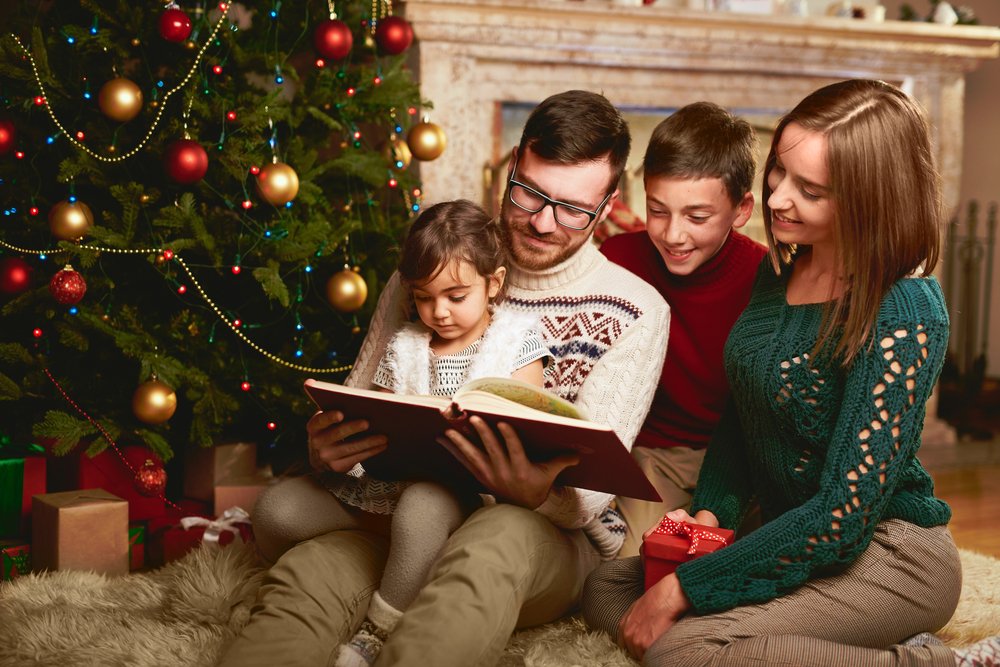 Воспитатели: Маркина Е. А.2020 В семейном кругу мы с вами растёмОснова основ – родительский дом.В семейном кругу все корни твои,И в жизнь ты входишь из семьи.В семейном кругу мы жизнь создаём,Основа основ – родительский дом.В последнее время о традициях говорят много. Это и громкие слова о «возрождении традиций и повышении уровня самосознания нации», и удивительные истории об обычаях других стран, и реклама, где все всегда традиционно. Всем известно, что на Руси у всех семей были свои традиции, которые объединяли, делая их сильными и крепкими. Но, после 7 ноября 1917 года, дня октябрьской революции, многие традиции были упразднены, как народные, так и семейные. Часть, конечно, осталось, трансформировавшись. Часть – канули в небытие. Ну и, конечно появились новые.  Изменились и взгляды на понятие  «семьи», на верность в семье, на воспитание детей. Многие традиции, которые делали семью – семьёй, были потеряны. Многие семьи и по сей день больше напоминают людей, которые живут под одной крышей, при этом, не имея ничего общего,  даже порою, не зная друг друга. А ведь именно семья даёт ощущение стабильности и защиты с самого раннего детства, которые мы проносим через всю нашу сознательную жизнь и передаём нашим детям, и так из поколения в поколение, набираясь мудрости и опыта. Традиции – это основа уклада семьи, семьи – дружной, крепкой, у которой есть будущее. Поэтому то и нужно возрождать традиции, семейные традиции. Хорошо, если они будут по нраву всем членам семьи, ведь они способны сближать, укреплять любовь, вселять в души взаимоуважение и взаимопонимание, то, чего так сильно не хватает большинству современных семей. Дети воспитываются не только родителями как таковыми,  а ещё и той семейной жизнью,  которая складывается. Приобщить к семейным традициям можно на личном примере самих родителей. Именно с семьи начинается и приобщение к культуре, ребёнок осваивает основы материальной и духовной культуры. В условиях семьи, формируются и человеческие формы поведения: мышление и речь, ориентации в мире предметов и отношений, нравственные качества, стремления, идеалы.Функция детского сада – целенаправленная социализация личности ребенка: введение его в мир природных и человеческих связей и отношений, передача ему лучших образцов, способов и норм поведения во всех сферах жизнедеятельности. Наш детский сад посещают дети разных национальностей: русские, татары, мордва. Акцент делается на том, что все мы разные, но у нас общие интересы, мы нужны друг другу для содержательной, интересной, доброй совместной жизни.В детском саду на занятиях окружающего мира,   мы часто говорим о семейных ценностях, традициях. Мне была очень интересна эта тема, потому что семья – это самое важное для человека.Цель моей работы: Выяснить роль традиций в становлении крепкой и дружной семьи.Задачи: узнать1) что такое семейные традиции;2) какие традиции есть в моей семье;3) как традиции влияют на взаимоотношения в семье.Гипотеза: мы предполагаем, что: хорошие традиции делают семью крепкой и дружной; в такой семье вырастают достойные люди.Получить ответы на вопросы мне помогли методы исследования: наблюдение, опрос, работа  со словарями, поиск информации в сети Интернет.Основная частьЧто же такое семейные традиции?В одной из статей я прочитала: «Семейные традиции – это обычные принятые в семье нормы, манеры поведения, обычаи, взгляды, которые передаются из поколения в поколение». Если закрыть глаза и мысленно произнести слово «детство», то на память приходит что-то такое, что присуще только вашей семье. Вот именно это «что-то» и можно назвать семейной традицией.Семейные традиции – это духовная атмосфера дома.Проблема:Существует необходимость создания условий, обеспечивающих целостное развитие ребёнка, компетентность его родителей, способность разрешать разные типы социально-педагогических ситуаций, связанных с воспитанием ребёнка.Внедрение проекта обеспечит оптимальные условия для изучения детьми традиций своей семьи, возрастет интерес к семье, ее прошлому и настоящему. У детей появится желание быть похожими на близких людей в делах, поступках. Проявится эмоционально–положительное отношение к своей семье, гордость за свою семью, бережное отношение к семейным реликвиям. Чаще возникнет желание реализовать знания о семье в собственной деятельности (рассказы, рисунки, предъявление семейных реликвий).Новизна:Заключается в выработке новых схем по использованию нетрадиционного подхода к ознакомлению и приобщению детей к семейным традициям, ценностям и взаимодействию с семьёй. Особенностью данного проекта является то, что он должен осуществляться только в тесном взаимодействии с родителями и педагогами. Совместная исследовательская деятельность дошкольников, родителей и педагогов способствует формированию толерантности, культурно-ценностных ориентаций, духовно-нравственному и художественно-эстетическому развитию.Практическая значимость результатов:Состоит в том, что содержащие в работе теоретические и практические материалы по развитию семейных традиций будут использованы в системе педагогического просвещения родителей и педагогов.Цель проекта:Формирование гармонично развитой личности через приобщение детей к семейным традициям и ценностям.Задачи проекта:- Формирование у детей представления о семье, о нравственном отношении к семейным традициям.- Создание в детском доме условий для разнообразного по содержанию и формам сотрудничества с семьёй.- Развитие творческих способностей взрослых и детей в процессе совместной деятельности, любознательность, наблюдательность.Организовать реализацию данных задач в детском доме таким образом, чтобы она обеспечила каждому ребёнку гармоничное развитие, помогала ему использовать полученные знания и впечатления для поднятия нравственного и эстетического уровня воспитания.Участники проекта:- Дети.-Родители.- Воспитатель.Формы работы с участниками проекта.С детьми:Организованная образовательная деятельность в виде бесед, игр, драматизаций, экскурсий, кукольных спектаклей.Рассматривание семейных альбомов, картин, иллюстраций, дидактические и сюжетно-ролевые игры по проекту.Разучивание стихов, пословиц, поговорок о семье.Родители: Выставки детских работ в рамках реализации проекта;.творческая речевая деятельность: сочинение рассказов и сказок о семье.Семейные развлечения: конкурсы, вечерние посиделки, празднование дней рождений, традиционных праздников.Семейная копилка: «Расскажи о семейных традициях», «Моё любимое занятие».Предположительные результаты:Воспитание чувства гордости у воспитанников за свою семью, любовь к её членам; знание истории своей семьи, семейных традиции и праздников.Создание системы совместной деятельности: «ребёнок - педагог» по данной проблеме.Развитие креативных способностей детей и воспитателя в совместной деятельности.Самореализация воспитателя, как субъектов образовательной деятельности, возможность конструктивного сотрудничества педагогов с семьями воспитанников, создание благоприятного микроклимата в детском коллективе.Оснащение предметно - развивающей среды в группе.Главным критерием эффективности данного проекта будет активность родителей во всех мероприятиях, проводимых в рамках данного проекта, а также полнота и прочность знаний детей о традициях своей семьи и своего народа.Сроки реализации проекта:- Проект планируется к реализации в рамках декабря месяца.Вид проекта:Среднесрочный – ориентированный, индивидуально – групповой.План реализации проекта:I этап – Подготовительный.Задача этапа:- Создать необходимые условия для реализации данного проекта. Составить план проведения мероприятий.- Выявить знания детей, о семейных традициях.I этап - Беседы воспоминания с детьми об их семье, родственниках, семейных праздниках.II этап - Реализация проектаЗадача этапа: Знакомство детей, родителей, педагогов с семейными традициями через разные формы работы художественно - эстетической, социально – коммуникативной, познавательной направленности.1. ООД с детьми на темы:«Приходите в гости к нам»;«Любимое блюдо моей семьи»«В семейном кругу»;«Моё имя»;«Кем я могу гордиться в моей семье»;….2. Экскурсии совместно с детьми.3. Семейные праздники и развлечения:«Новый год у ворот»«Рождественские посиделки»;«Мир, в котором живут дети»;«Когда мы вместе, душа на месте»4. Беседы с детьми на темы:«Семейные традиции и праздники»«Сказки, рассказанные на ночь»«Спой мне песню на ночь, мама».«День рождения – только раз в году»«Как удивить детей новогодними подарками?»5. Конкурс по теме: «Новогодние чудеса».6. Работа с книгой «Возрождение семейных традиций ».7. Конкурсы, выставки детских рисунков и поделок с детьми по темам:«Я и моя семья»,10. Фотовыставка «Я и моя семья».4 этап «Реализация проектов»Задача воспитателя – создать в группе условия для осуществления детских замыслов.Творческие рассказы детей на тему: «Выходной день в моей семье».«Генеалогическое древо семьи».Результат.Повышение степени участия родителей в воспитании своих детей.Понимание детьми значимости семьи в жизни каждого человека.Достижение ребёнком его положительных качеств, способностей.Создание благоприятных условий для развития каждого ребёнка.Практическое освоение знаний психолого-педагогических особенностей воспитания ребёнка через групповые тематические выставки детских работ, конкурсные программы, проекты.III этап - заключительный.Задача проекта: Систематизировать и представить опыт работы по использованию инновационных технологий в форме доклада. Оценка результатов реализации проекта.После обработки данных были получены следующие результаты, подтверждающие эффективность проекта:Дети знают:Имена дедушек, бабушек;Профессии бабушек и дедушек, своих родителей;Могут составить рассказ о членах своей семьи;Пополнили словарный запас (традиция, обряд, и т. д.);Приобрели представления об общечеловеческих ценностях;Научились проявлять уважение к своим воспитателям, членам семьи, людям труда;У них развито чувство гордости за свою семью.Педагоги группы:Расширили знания о народных праздниках, их происхождении;Пополнили личный репертуар народными песнями, фольклорными закличками;Разработали планы, бесед для детей, консультации для родителей;пополняют словарный запас детей;лучше знают семьи своих воспитанников, их уклад жизни, традиции, что будет способствовать тесному сотрудничеству;создают копилку семейных праздников;уважительно относятся к семейным реликвиям, интересуются традициям семьи.Список литературы:1.	Астахов П.А., Я и семья. – М.: Эксмо, 2009. – 96с.: ил. – (Детям о праве).2.	Волчкова В.Н., Степанова Н.В. Конспекты занятий в старшей группе детского сада. Познавательное развитие. Учебно-методическое пособие для воспитателей и методистов ДОУ. – Воронеж: ЧП Лакоценин С.С., 2008.-207 с.3.	Ветохина А.Я., Дмитренко З.С., Жигналь Е.Н., Краснощекова Г.В., Подопригора С.П., Полынова В.К., Савельева О.В. Нравственно- патриотическое воспитание детей дошкольного возраста. Планирование и конспекты занятий. Методическое пособие для педагогов. – СПб.: ООО ИЗДАТЕЛЬСТВО «ДЕТСТВО-ПРЕСС», 2010. – 192 с.4.	Гуров В.Н. «Социальная работа дошкольных образовательных учреждений с семьёй. – М.: Педагогическое общество России, 2003.–160с.5.	Евдокимова Е.С. Педагогическая поддержка семьи в воспитании дошкольника. – М.: ТЦ Сфера, 2008.- 96с.6.	Карпова С. И., Мамаева В.В. Развитие речи и познавательных способностей дошкольников 6-7 лет. – СПб.: Речь; М.: Сфера, 2010. – 143с., ил.7.	Краснощекова Н.В., Сюжетно-ролевые игры для детей дошкольного возраста. Изд. 2-е. – Ростов н/Д.: Феникс, 2007. – 251с. – (Школа развития)8.	Оберемок С.М. Метод проектов в дошкольном образовании: Учебно-методическое пособие. – Новосибирск: НИПКиПРО, 2007. – 48 с.9.	Оберемок С.М. Проектирование в образовании. Комплексный проект модернизации образования Новосибирской области: Учебно-методическое пособие. – Новосибирск: 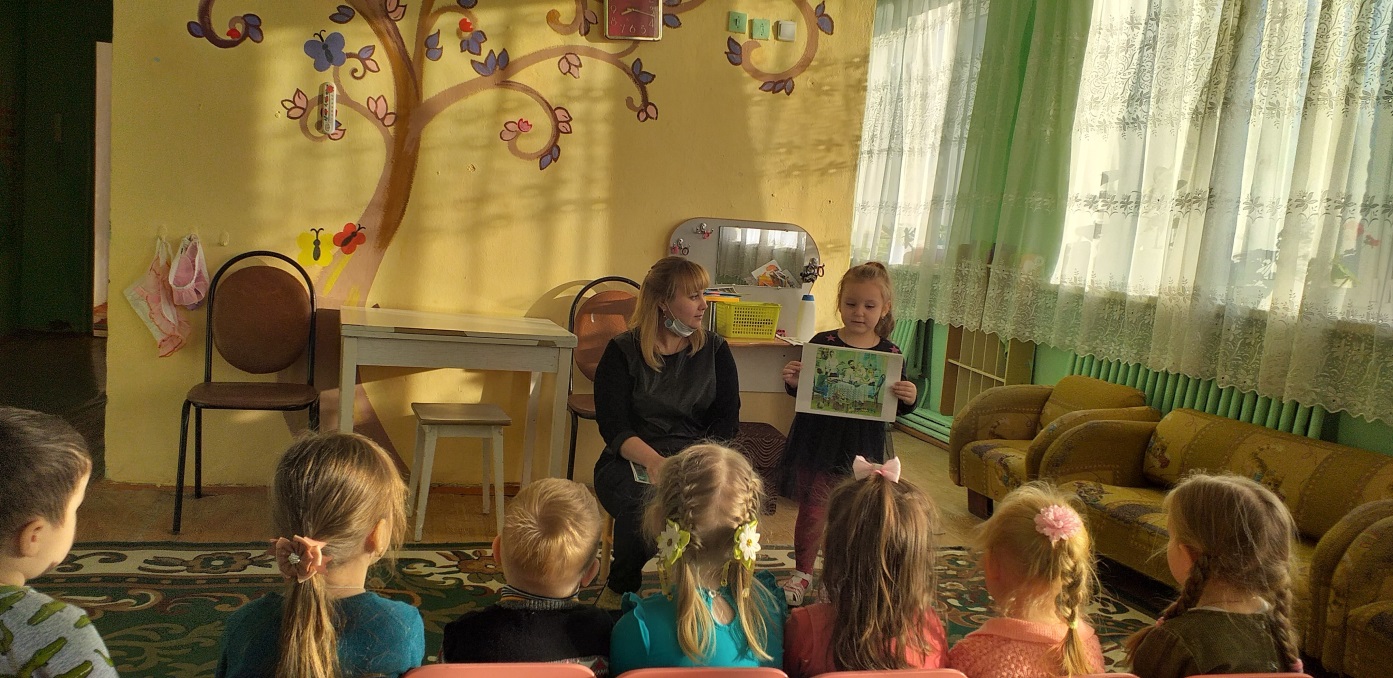 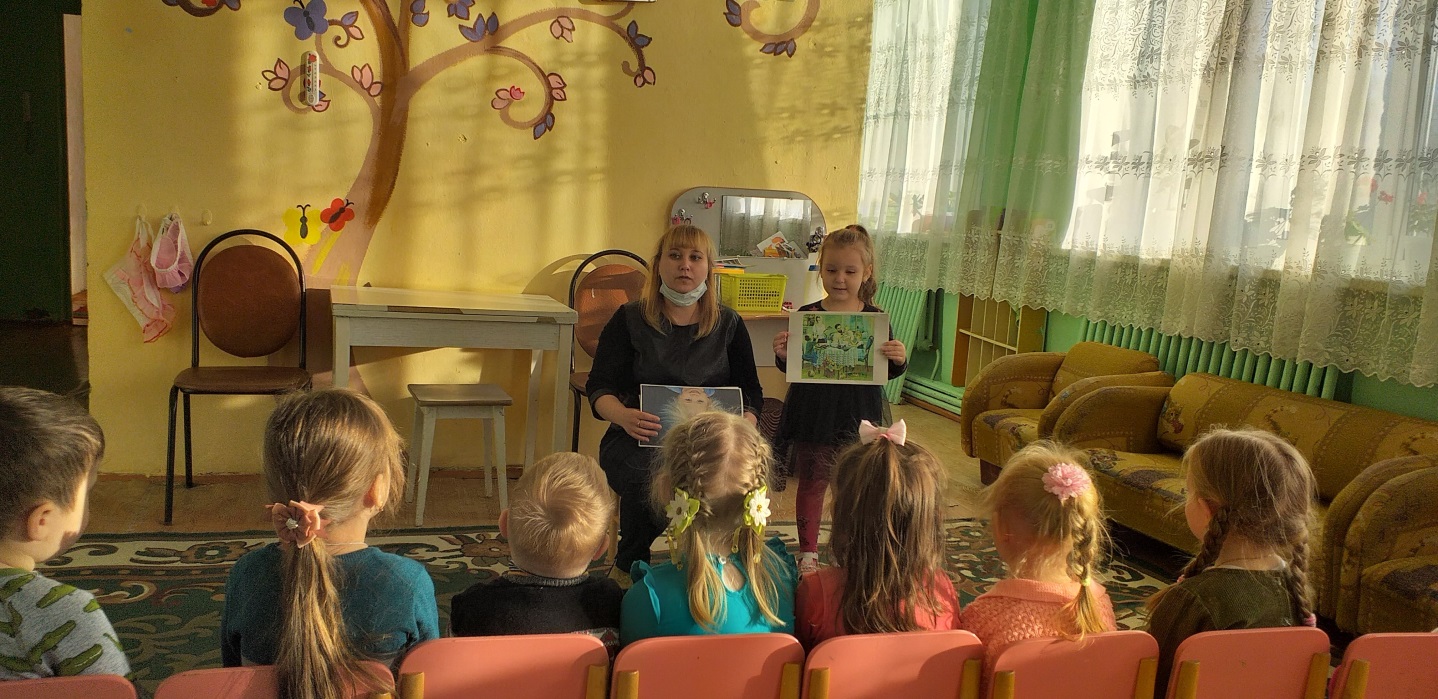 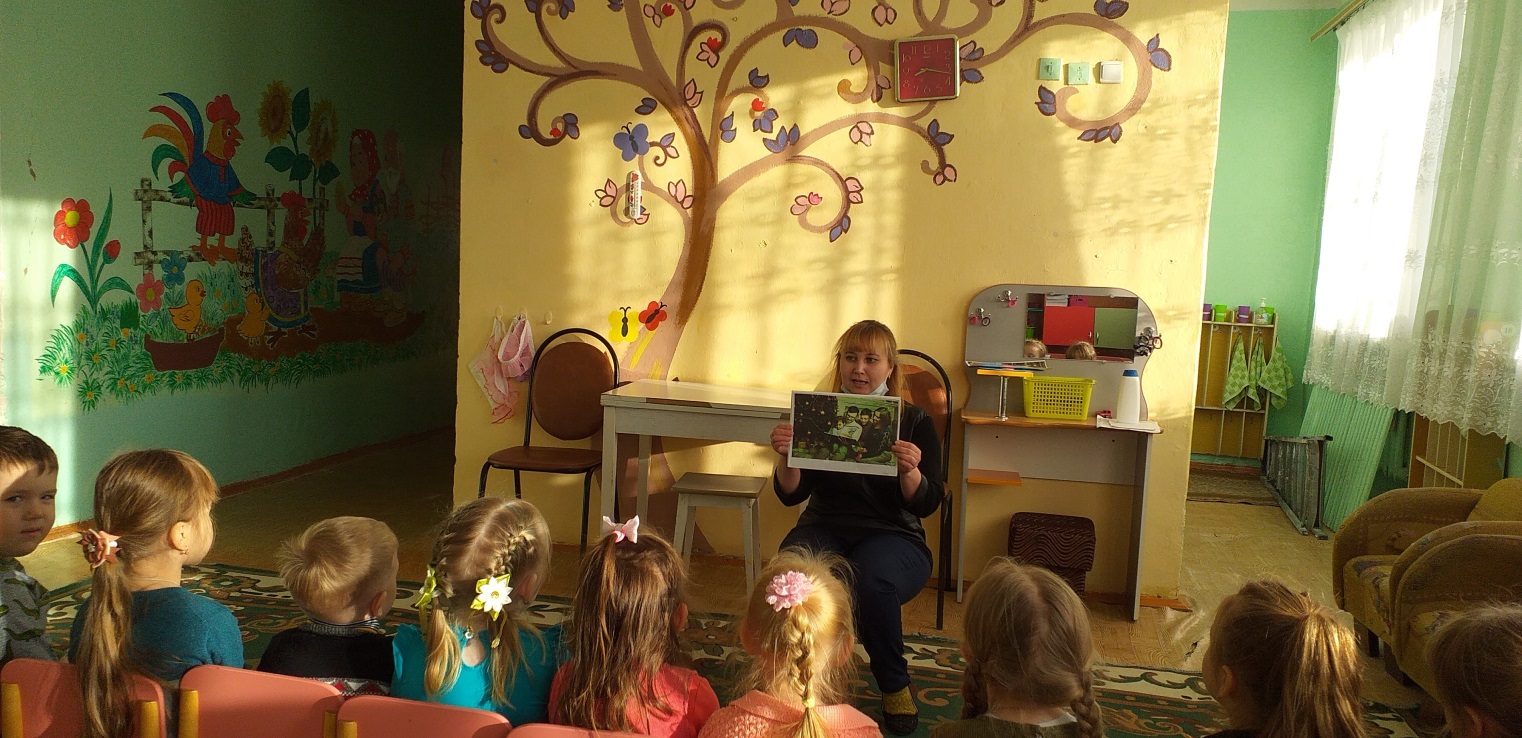 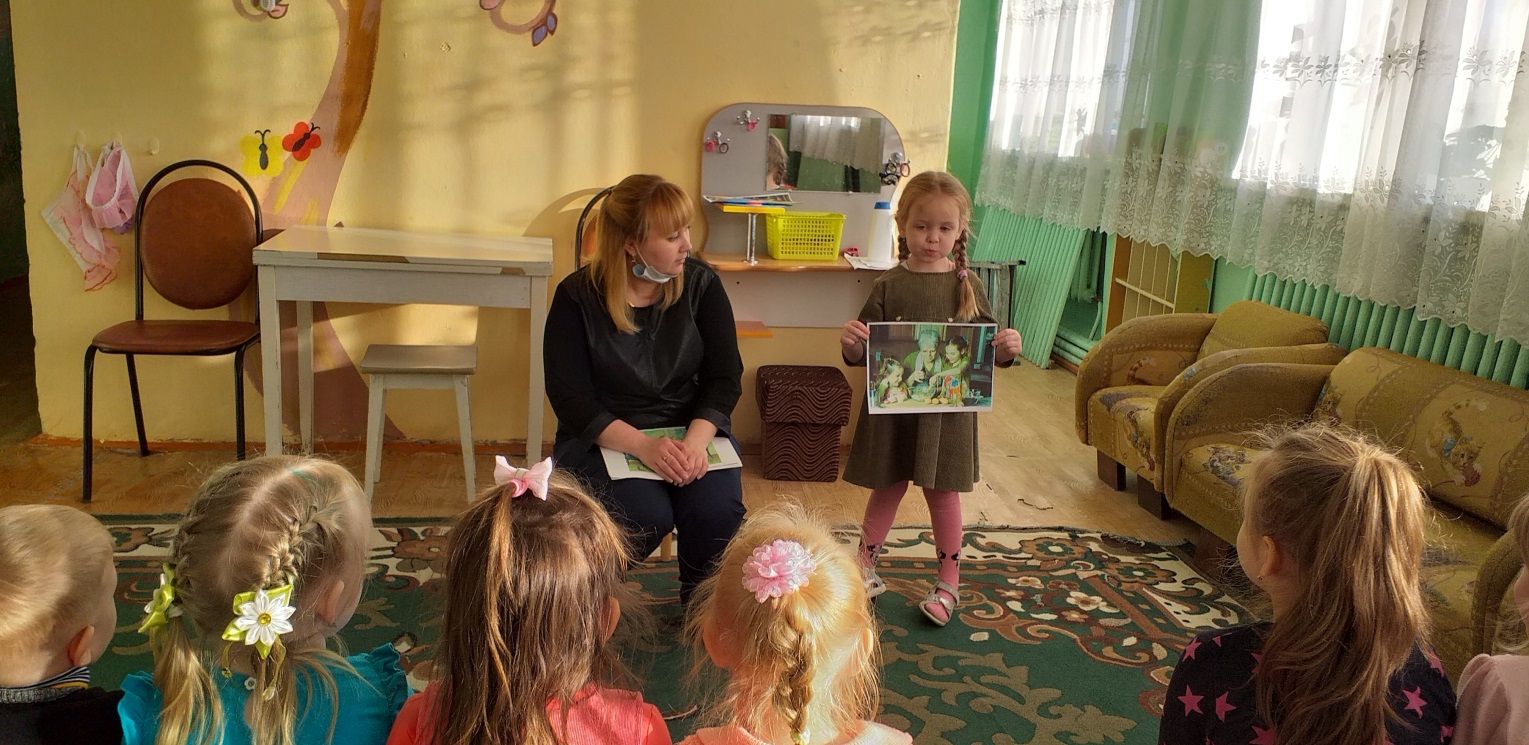 Разделы программыВиды деятельностиСрокиИгровая деятельностьСюжетно-ролевая игра  «Служба спасения», «Строительство», «Дом», «Семья», Магазин», «Больница», «Парикмахерская».Дидактические игры «Моя квартира», Кому что нужно для работы», «Разные профессии», «Назови ласково», «Какое слово отличается от других?», «Закончи предложение», «Один-много», «Какое слово самое короткое?».Строительные игры «Мебель для дома».Оформление родительского стенда на тему: «Во что играли наши бабушки».Социальное развитиеЗнакомство с Конвенцией о правах ребёнка.Беседа на тему: «Права и обязанности в семье».Знакомство с правовым словариком на тему: «Я и СЕМЬЯ».Просмотр семейных фотографий, видеофильмов, иллюстраций.Наблюдение детей за членами семьи; что делают мама, папа, бабушка, дедушка дома, как заботятся друг о друге.Беседа на тему: «Традиции нашей семьи»Знакомство с семейными реликвиями.Беседа на тему: «Путешествие в другую страну» или «В каких странах вы побывали с родителями».Коммуникативное развитиеСоставление творческих рассказов на тему «Моя семья самая хорошая», «Моё любимое домашнее животное», «Как я помогаю дома», «Выходной день в моей семье», «Лучший День рождения», «Моё любимое место отдыха».Беседы на тему «Профессии моих родителей», «Что есть в нашем городе для детей».Здоровье и физическое развитиеРассказы детей о семейных походах в бассейн, катаниях на лыжах, коньках, санках.Познавательное развитиеФотовыставка «Семейные увлечения».Изготовление подарков для мам своими руками.Знакомство с «Семейным бюджетом» или «Откуда берутся деньги в нашей семье?».Составление словарика имён членов семьи «Значение имени».Выставка «Бабушкин сундучок», игрушки и предметы, изготовленные руками бабушек и дедушек.Эстетическое развитиеХудожественное творчество: «Моя любимая семья», Чтение художественной литературы: стихи, рассказы, соответствующей тематике: Е. Благинина «Посидим в тишине», В. Белов «Даня», С. Михалков «А что у вас?», Б. Емельянов «Мамины руки», А. Платонов «Ещё мама», В. Осеева «Волшебное слово», Л.Толстой «Косточка». Чтение сказок «Дикие лебеди», «Сестрица Алёнушка и братец Иванушка», «Хаврошечка».Знакомство с пословицами и поговорками о семье.Взаимодействие с родителямиКонсультация «Как провести с ребенком выходные».Рисование семейных гербов «